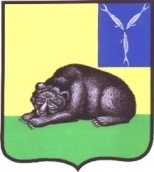 АДМИНИСТРАЦИЯВОЛЬСКОГО  МУНИЦИПАЛЬНОГО  РАЙОНА
 САРАТОВСКОЙ ОБЛАСТИ                                 №      на №   625-юр      от 11.08.2015г.Начальнику     управления правового       обеспечения администрации Вольского муниципального     районаЯ. А. АлексеевойУважаемая Яна Анатольевна!Направляю материал доклада на заседание межведомственной комиссии по противодействию коррупции по вопросу   № 4«О   мерах  по исключению коррупционных составляющих в сфере планирования и осуществления закупок товаров, работ, услуг для муниципальных нужд в подведомственных муниципальных учреждениях.  Федеральный закон « О контрактной системе в сфере закупок  товаров, работ, услуг…» регулирует отношения, направленные на обеспечение  муниципальных нужд в целях, предотвращения коррупции и других злоупотреблений в сфере  закупок. При этом действующим законодательством четко регламентированы элементы закупки, а именно:1) планирование закупок товаров, работ, услуг;2) определение поставщиков (подрядчиков, исполнителей);3) заключение гражданско-правового договора, предметом которого являются поставка товара, выполнение работы, оказание услуги контракт;4) особенности исполнения контрактов;5) контроля за соблюдением законодательства Российской Федерации и иных нормативных правовых актов о контрактной системе в сфере закупок товаров, работ, услуг для обеспечения  муниципальных нужд Комитет муниципального контроля  осуществляет функцию контроля за соблюдением действующего законодательства путем проведения :плановых  и внеплановых проверок;участия  в работе отраслевых комиссий по осуществлению ведомственного контроля.По состоянию на 01.09.2015 года проверено :4 плановых проверки;11 проверок в рамках ведомственного контроля.По трем плановым  проверкам материалы направлены в Министерство экономического развития и инвестиционной политики Саратовской области для рассмотрения наличия признаков административных нарушений. По двум материалам  принято постановление о привлечении к административной ответственности в сумме 20тыс. руб.По трем ведомственным проверкам так же  материалы направлены в Министерство экономического развития и инвестиционной политики Саратовской области для рассмотрения наличия признаков административных нарушений. По одному материалу  принято постановление о привлечении к административной ответственности в сумме 30тыс. руб.По одной ведомственной проверке должностное лицо заказчика привлечено к дисциплинарной ответственности..Типовые нарушения в ходе проверок следующие:-несвоевременное внесение  в план-графики изменений к моменту размещения закупочной документации;-сокращение сроков подачи заявок на участие в определении поставщика; -нарушение сроков направления  разъяснений  но закупочной документации  ;-  несвоевременное внесение в реестр контрактов  данных о заключенных и исполненных контрактах.. Кроме вышеназванных контрольных мероприятий Комитет муниципального контроля проводит работу в составе консультационной  рабочей группы. Ежемесячно проводятся совещания с участием руководителей муниципальных заказчиков, их контрактными  управляющими. В ходе совещаний  заказчикам, с целью повышения их профессионализма,  доводятся типовые нарушения, выявленные в ходе контрольных мероприятий и  изменения законодательства .  В  связи с тем , что закон имеет антикоррупционную направленность , заказчик четко выполняя требования закона, уже выполняет анти коррупционную  работу, а именно:-своевременно и качественно готовить и размещать план-график, являющийся основанием для осуществления закупок-проводить закупки товаров, работ, услуг для муниципальных нужд  конкурентными способами;-качественно готовить закупочную документацию;-своевременно осуществлять приемку товаров, работ, услуг по количеству и качеству;-своевременно вносить в реестр контрактов данные о заключенных и исполненных контрактах..Председатель Комитета муниципальногоКонтроля                                                                                        Т.П.Ершова